       Chmielnik, dnia 15.06.2016r.Znak: IPS.271.27.2016		ZAPROSZENIE DO SKŁADANIA OFERTdla zamówień o wartości nie przekraczającej wyrażonej w złotych równowartości kwoty 30 000 euro
Zamawiający:
Gmina Chmielnik, 26-020  Chmielnik, Plac Kościuszki 7Tel./faks (41) 354 32-73; (41) 354 22 78
e-mail: umig@chmielnik.com;   renata.cwiek@chmielnik.com NIP: 657-25-31-581REGON: 291009745W imieniu Gminy Chmielnik zapraszam do składania ofert na: Wykonanie i dostawę tablicy informacyjnej do operacji pn. „Modernizacja dróg lokalnych i związanych z nimi urządzeń na osiedlu Sady w Chmielniku” współfinansowanej przez Unię Europejską z Europejskiego Funduszu Rolnego na rzecz Rozwoju Obszarów Wiejskich  w ramach PROW 2014 - 2020Określenie przedmiotu zamówienia:Przedmiotem zamówienia jest wykonanie tablicy informacyjnej na podłożu z blachy ocynkowanej grubości min. 0,6 mm, o wymiarach nie mniejszych niż 1,2 m x 0,80 m, z zaginanymi krawędziami, przygotowanej do zabetonowania w gruncie. Grafika wykonana metodą plotera solwentowego (drukującego), zabezpieczona folią transparentną odporną na warunki atmosferyczne. Słupek ocynkowany (jednolity) o wysokości 1,6 m nad powierzchnią gruntu. Tablica montowana do słupka za pomocą dwóch uchwytów zamocowanych do krawędzi tablicy, gotowa do zabetonowana w gruncie przez Zamawiającego.Tablica musi być wykonana zgodnie z Księgą Wizualizacji Znaku PROW 2014 – 2020 zamieszczoną na stronie internetowej Ministerstwa Rolnictwa i Rozwoju Wsi. Tablica powinna być wykonana z materiałów trwałych, odporna na warunki atmosferyczne, Wzór tablicy:III. Rodzaj zamówienia:  usługa.IV. Termin wykonania zamówienia: Termin wykonania zamówienia do 05.09.2016 r. V. Miejsce i termin składania ofert:Ofertę należy sporządzić w formie pisemnej, w języku polskim.Ofertę  należy złożyć w pokoju nr 102 ( Sekretariat) /przesłać na adres Zamawiającego, w terminie do dnia 30.06.2016 r. do godz. 12:00, w godzinach pracy Urzędu Miasta i Gminy Chmielnik od godz. 7.30 do godz.15.30 z opisem: „Oferta na wykonanie i dostawę tablicy informacyjnej do operacji pn. „Modernizacja dróg lokalnych i związanych z nimi urządzeń na osiedlu Sady w Chmielniku”lub przesłać faksem na nr (41) 354-22 78lub na adres e-mailowy: renata.cwiek@chmielnik.com  Oferty należy składać na załączonym wzorze oferty – Załącznik nr 1 do niniejszego zapytania ofertowego, Oferty złożone po terminie nie będą rozpatrywane.VI. Kryteria i zasady oceny ofert:Zamawiający dokona oceny ofert na podstawie informacji zawartych w ofercie i dokumentach dostarczonych wraz z ofertą.Przy wyborze najkorzystniejszej oferty Zamawiający będzie kierował się jedynym kryterium: cena – 100 % ( 100 pkt).Najkorzystniejsza jest ta oferta, która uzyska największą liczbę punktów. Realizacja zamówienia zostanie powierzona wykonawcy, którego oferta zostanie uznana za najkorzystniejszą.VII. Wskazanie osób uprawnionych do porozumiewania się z wykonawcami.Do porozumiewania się z Wykonawcami upoważnieni są:  Renata Kułagowska - Ćwiek  – nr telefonu   (41) 354 22 78 w. 209.VIII.  Rozstrzygnięcie postępowania i zlecenie realizacji zamówienia:1. Niezwłocznie po wyborze najkorzystniejszej oferty Zamawiający zawiadomi wszystkich Wykonawców, którzy ubiegali się o udzielenie zamówienia o wyniku postępowania.2. Jeżeli Wykonawca wybrany w wyniku rozstrzygnięcia postępowania odmówi podpisania umowy, jego oferta zostanie odrzucona, a Zamawiający wybierze  następną w kolejności kompletną i zgodną z niniejszym zapytaniem ofertę.IX. Okres gwarancji i rękojmi na przedmiot zamówienia:- 5 lat na czytelność zapisów i znaków, liczone od dnia odbioru przedmiotu zamówienia.X. Warunki płatności:Płatność za wykonany przedmiot zamówienia odbywać się będzie w terminie do 30 dni od daty prawidłowo wystawionej faktury dostarczonej do siedziby Zamawiającego z dokumentami rozliczeniowymi, wystawionych po zakończeniu całości zadania i odbiorze przedmiotu umowy.XI.  Zamawiający ma prawo unieważnienia postępowania jeżeli wystąpią okoliczności:a)  najniższa cena oferowana przez Wykonawców przewyższy kwotę, jaką Zamawiający przeznaczył na sfinansowanie realizacji zadania.b) wszystkie oferty, które wpłynęły w danym postępowaniu były wadliwe i nie można usunąć ich wad.c) w toku postępowania ujawniono niemożliwą do usunięcia wadę postępowania uniemożliwiającą zawarcie ważnej umowy.Załączniki:- Formularz oferty cenowej – załącznik Nr 1,- Wzór umowy – załącznik nr 2,Burmistrz /-/ Paweł Wójcik………………………………….                                                                         Załącznik  Nr 1……………………………….....(nazwa, adres, nr tel. e-mail Wykonawcy)FORMULARZ   OFERTY CENOWEJW związku z ogłoszonym zapytaniem ofertowym na usługę polegającą na Wykonaniu i dostawie tablicy informacyjnej do operacji pn. „Modernizacja dróg lokalnych i związanych z nimi urządzeń na osiedlu Sady w Chmielniku” oferuję / my wykonanie zamówienia za :BRUTTO za wykonanie całości zamówienia, ze wszystkimi opłatami koniecznymi 
przy realizacji zamówienia w wysokości .................................................. PLN (słownie .......................................................................................................................... PLN)w tym podatek VAT w wysokości ……….. % co stanowi kwotę .................................. PLN(słownie: .......................................................................................................................... PLN)netto: ................................................ (słownie: ..................................................................PLN )Termin wykonania zamówienia: .................................................................. Warunki płatności: do 30 dni od wystawienia faktury.Na zrealizowany przez nas  przedmiot zamówienia udzielamy gwarancji w ilości …………..Oświadczam/y, że:Posiadam/y uprawnienia do wykonywania określonej działalności,Posiadam/y niezbędną wiedzę i doświadczenie oraz dysponujemy odpowiednim potencjałem technicznym i osobami zdolnymi do wykonania przedmiotu zamówienia, tablica zostanie wykonana zgodnie z Księgą Wizualizacji Znaku PROW 2014 – 2020.Oferta jest ważna 30 dni od daty jej złożenia.Zapoznałem/liśmy się z warunkami podanymi przez Zamawiającego i nie wnosimy do nich żadnych zastrzeżeń.Uzyskałem/liśmy wszelkie niezbędne informacje do przygotowania oferty i wykonania zamówienia.Akceptuję/emy zapisy projektu umowy stanowiącego Załącznik nr 2 do niniejszego zapytania ofertowego i w przypadku, gdy nasza oferta zostanie wybrana jako najkorzystniejsza zobowiązujemy się do zawarcia umowy w terminie i miejscu wskazanym przez Zamawiającego.Pod groźbą odpowiedzialności karnej oświadczamy, że załączone do oferty dokumenty opisują stan faktyczny i prawny, aktualny na dzień złożenia oferty (art. 297 k.k.).W sprawach związanych z niniejszym postępowaniem należy kontaktować się z :Imię i nazwisko:………………………………………………………Telefon: ……………………………… e-mail:……………………………..............................., dn. ......................... ..................................................................                                                                                                    ( Podpis Wykonawcy)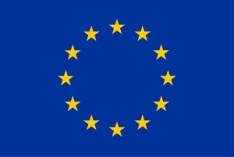 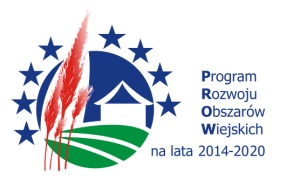 „Europejski Fundusz Rolny na rzecz Rozwoju Obszarów Wiejskich:Europa inwestująca w obszary wiejskie”.Operacja pn. „Modernizacja dróg lokalnych i związanych z nimi urządzeń                                   na osiedlu Sady w Chmielniku”mająca na celu podniesienie jakości połączeń lokalnych oraz bezpieczeństwa ruchu kołowego i pieszego poprzez poprawę jakości dróg gminnych na osiedlu Sady w Chmielniku współfinansowana jest ze środków Unii Europejskiej w ramach działania: Podstawowe usługi i odnowa wsi na obszarach wiejskich„Programu Rozwoju Obszarów Wiejskich na lata 2014 – 2020”